Publicado en granada el 30/05/2018 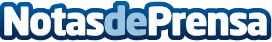 La empresa Esb Sistemas continúa con su proceso de expansión con la ampliación de su fábrica en GranadaLa empresa valenciana, especializada en el sector de las telecomunicaciones, ha ampliado su fábrica en Granada. La compañía continúa así su proceso de expansiónDatos de contacto:mayte friasNota de prensa publicada en: https://www.notasdeprensa.es/la-empresa-esb-sistemas-continua-con-su Categorias: Telecomunicaciones Logística Recursos humanos http://www.notasdeprensa.es